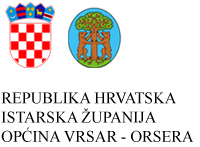 Općinski načelnikKLASA: 402-01/22-01/56URBROJ: 2163-40-01-04/42-22-7Vrsar, 08. prosinca 2022. godineTemeljem Prijedloga odluke o dodjeli nepovratne potpore (KLASA: 402-01/22-01/56, URBROJ: 2163-40-01-04/42-22-6 od 02. prosinca 2022. godine) i članka 15. Programa poticanja razvoja poduzetništva za 2022. godinu („Službene novine Općine Vrsar-Orsera“ broj 7/22)  Općinski načelnik donosi slijedećuODLUKUo dodjeli potpora za razvoj poduzetništvaI.Sukladno Prijedlogu odluke o dodjeli nepovratne potpore (KLASA: 402-01/22-01/56, URBROJ: 2163-40-01-04/42-22-6 od 02. prosinca 2022. godine) Povjerenstva za dodjelu potpora za razvoj poduzetništva nepovratna potpora dodijeliti će se sljedećim poduzetnicima:II.	Poduzetnik - Linda, obrt za knjigovodstvene usluge, vl. Linda Borovac, podnijela je tri prijave za dodjelu nepovratne potpore, te ispunjava uvjete za dodjelu sveukupnog iznosa od 23.515,10 kuna (3.120,99 eura*). Temeljem Programa poticanja razvoja poduzetništva za 2022. godinu pojedinom korisniku može se u jednoj kalendarskoj godini odobriti više vrsta potpora do najvišeg ukupnog iznosa od 22.603,50 kuna (3.000,00 eura*), te se navedenoj korisnici dodijeliti potpora u sveukupnom iznosu od 22.603,50 kuna (3.000,00 eura*).III.	Prilikom ocjene prijava utvrđeno je da prijava zaprimljena dana 14.11.2022. godine od strane Blue Adaptacija d.o.o. za Mjeru 6., odnosno nabavu dugotrajne materijalne imovine – perilice za suđe, ne udovoljava uvjetima iz Javnog poziva, odnosno prijavljeni troškovi nisu direktno povezani s osnovnom djelatnošću prema NKD 2007  Postavljanje podnih i zidnih obloga (43.33).OPĆINSKI NAČELNIKOPĆINE VRSAR-ORSERAIvan Gerometta, v.r.R.b.DatumprijaveKorisnikOIBVlasnikIznos (kn/eur*)Namjena potpore1.24.10.2022.Saša Weddings, Obrt4731381594Saša Halambek7.534,50 /1.000,00 Mjera 6. – kupovina drona za fotografiranje i snimanje iz zraka2.25.10.2022.Consulting d.o.o.54696970088Saša Juričević7.534,50 /1.000,00 Mjera 4. – nabava programa za vođenje poslovanja3.25.10.2022.Consulting d.o.o.54696970088Saša Juričević2.879,00 / 382,11  Mjera 6. – nabava tableta radi mobilnosti poslovanja4.31.10.2022.Lan d.o.o.42877672214Sandi Jeram i Nenad Krstić7.074,38 /938,93 Mjera 6. – nabava ledomata5. 31.10.2022.Libra, obrt za knjigovodstvene usluge65560179184Linda Borovac2.329,37 / 309,16 Mjera 6. – nabava računala6. 31.10.2022.Libra, obrt za knjigovodstvene usluge65560179184Linda Borovac11.301,75 / 1.500,00 Mjera 3. – potpora za samozapošljavanje 7.31.10.2022.Libra, obrt za knjigovodstvene usluge65560179184Linda Borovac9.883,96 /1.311,83 Mjera 1 . – potpora poduzetnicima početnicima koji prvi put otvaraju obrt8.02.11.2022.Ugostiteljski obrt „Zedi“42340044660Zedi Ramadani3.200,00 /424,71 Mjera 6. – nabava hladnjaka9.08.11.2022.Market Istra, trgovački obrt57562864405Vesna Pisak9.041,40 /1.200,00 Mjera 6. – nabava nadstrešnice ispred objekta (kioska)10. 08.11.2022.Gardens d.o.o. za ugostiteljstvo, turizam i turistička agencija00443274447Martina Šverko7.991,10  /1060,60 Mjera 6. – nabava omekšivača vode (depurator)11.09.11.2022.Mi-Da Toni, ugostiteljski obrt85729194808	Anton Šalja7.534,50/ 1.000,00 Mjera 6. – nabava ledomata12.10.11.2022.Obrt za ugostiteljstvo Fančita69418360425Paulo Šverko7.534,50  /1.000,00 Mjera 6. – nabava rashladne komore13. 23.11.2022.ITEH, obrt za usluge68365784630Ivan Stanić4.500,00 /597,25Mjera 6. – nabava uređaja za spajanje kablova